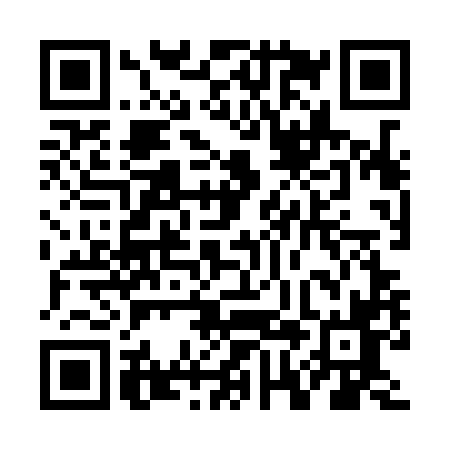 Prayer times for Victoria Line, Nova Scotia, CanadaWed 1 May 2024 - Fri 31 May 2024High Latitude Method: Angle Based RulePrayer Calculation Method: Islamic Society of North AmericaAsar Calculation Method: HanafiPrayer times provided by https://www.salahtimes.comDateDayFajrSunriseDhuhrAsrMaghribIsha1Wed4:155:521:026:038:139:502Thu4:135:501:026:048:159:523Fri4:115:491:026:058:169:544Sat4:095:471:026:068:179:565Sun4:075:461:026:078:199:586Mon4:055:441:026:078:2010:007Tue4:035:431:026:088:2110:018Wed4:015:421:026:098:2210:039Thu3:595:401:026:108:2410:0510Fri3:575:391:026:108:2510:0711Sat3:555:381:026:118:2610:0912Sun3:535:361:026:128:2710:1113Mon3:525:351:026:128:2810:1314Tue3:505:341:026:138:3010:1415Wed3:485:331:026:148:3110:1616Thu3:465:321:026:148:3210:1817Fri3:445:311:026:158:3310:2018Sat3:435:301:026:168:3410:2219Sun3:415:291:026:178:3510:2320Mon3:395:281:026:178:3610:2521Tue3:385:271:026:188:3810:2722Wed3:365:261:026:188:3910:2923Thu3:355:251:026:198:4010:3024Fri3:335:241:026:208:4110:3225Sat3:325:231:026:208:4210:3426Sun3:305:221:026:218:4310:3527Mon3:295:211:026:228:4410:3728Tue3:285:211:036:228:4510:3829Wed3:265:201:036:238:4610:4030Thu3:255:191:036:238:4710:4131Fri3:245:191:036:248:4710:43